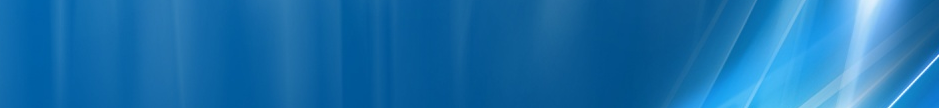 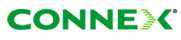 Foarte amuzant numel oficial al acestui site, care nu stiu ce o reprezenta… vad doar ca este instalat pe Calea Dorobantilor, exact în fata intrarii în Cambridge School of Bucharest (CSB), fiind orientat pentru a acoperi drept în ea ! Ce mare brânza cu scoala asta nu am idee, de s-au gândit sa-i instaleze un microcell dedicat !HW equipmentRBS Ericsson 2302	      | 2 TRX   +   AntennaSW configurationIar Barred, începe sa devina la moda în zona Dorobanti ! Plus din nou chestia aceea cu MS-TXPWR-MAX-CCH (parametrul care fixeaza puterea maxima la care mobilul trebuie sa emita pentru accesul initial la o celula, de exemplu în timpul initierii unei comunicatii) care nu e setat la clasica sa valoare de 5 (care reprezinta 2W) ci la ditamai valoarea 8 – adica o putere de emisie de doar 0.501W !! Te forteaza asadar sa emiti de 2 ori mai „încet” decât de exemplu pe o celula 1800 MHz !BCCHAfiseazaLACCIDTRXDiverse33-11142305812No FH|    33 / 472Ter  –  MB 0BarredBA_List 5 / 7 / 9 / 11 / 13 / 15 / 18 / 20 / 33 / 35 / 37 / 39 / 57 / 59 / 61  |  647 / 653RAM-111 dBmRAR2Test 7 EAHC  |  2Ter MB0T321240BSIC 1  /  RLT 16MTMS-TXPWR-MAX-CCH8     |27 dBmPRP4DSF22BABS-AG-BLKS-RES1CNCCCH configuration1     |CombinedRAI1CRH8